SVENSKA HUNDKLUBBEN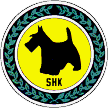 Protokoll fört vid Centralstyrelsens möte i Uppsala 2015-06-14Närvarande:Anders Bruse, Zaima Erlandsson, Jan-Lennart Andersson, Anna Blomfelt, Jenny Hedenby samt adjungerad Kjell RymanMeddelat förhinder: Fanny Törnblom, Susanne Ahlén och Göran Wesslau§ 33	Mötet öppnas	Ordförande hälsar alla välkomna och förklarar mötet öppnat.§ 34	Föredragande om nytt tänkbart medlemsregisterAdjungerade Kjell Ryman föredrar ett tänkbart nytt medlemsregister som bättre motsvarar kraven på säkerhet, tillgänglighet och utvecklingsbarhet.
Styrelsen konstaterar att ytterligare undersökning av lämplig programvara för såväl medlemsregister som hunddatabas behöver göras och presenteras till nästa CS-möte§ 35	Fastställande av dagordningDagordningen fastställs§ 36	Val av justerareTill justerare väljs Zaima Erlandsson.§ 37	Godkännande av tidigare protokollStyrelseprotokoll från 2015-05-17 godkänns och läggs till handlingarna.§ 38	Ekonomi	Kassören redogör för:Kassören redogör för månadsbokslutet för maj. De likvida medlen uppgår till 445 307 krCentralstyrelsen konstaterar att verksamheten sammantaget på både intäkts- och kostnadssidan ligger i fas med budget t.o.m. maj månad. Utfallet för medlemsintäkterna ligger lägre än budget, vilket är kopplat till årsmötets beslut att inte anta centralstyrelsens föreslagna avgiftshöjning.Kassören redogör för sitt förslag att placera medel från huvudklubben i lågriskfonden Stratega 10, för att möjliggöra ränteintäkter på befintliga medel (se beslut under § 41).§ 39	Prioriterat föranmält ärende (beslutsärende)Förslag från ”stadgearbetsgruppen” på nya stadgar för Svenska Hundklubben.
Ordförande föredrar arbetsgruppens förslag, och närvarande ledamöter bereds möjlighet att lägga kompletterande synpunkter på dokumentet.Beslut: Centralstyrelsen beslutar att godkänna huvudinnehållet i stadgeförslaget och att stadgeförslaget, efter språklig genomgång, ska gå ut till medlemmar via lokalklubbar och central hemsida.§ 40	Uppdatering av styrelsens åtgärdslistaStyrelsen beslutar att sekreteraren uppdaterar och kompletterar åtgärdslistan till nästa möte. § 41	Övriga föranmälda ärenden (beslutsärenden) Placering av Centralstyrelsens likvida medel.Beslut: Centralstyrelsen beslutar att placera 200 000 kr i Nordeas lågriskfond Stratega 10.  Placeringen av 100 000 kr bibehålls i fast ränteplacering och resterande medel finns direkt tillgängliga på klubbens Plusgiro.§ 42	Rapporter Kontakter med Agria angående SHK som samarbetspartner
Riksordförande redogör för kontakten med Agria, som signalerar en positiv inställning till SHK:s nya koncept. Agria undersöker förutsättningarna för försäkringsförmåner för SHK:s medlemmar och diskuterar gärna annan typ av medverkan i SHK-aktiviteterDet finns en problematik med i deras samarbete med andra hundorganisationer. Inför SHK-festivalen vid Västerås MälarCampingen 29-30 aug
Sekreteraren meddelar att den tillsatta festivalplaneringsgruppen har möte på MälarCampingen på måndag 29 juli.Medlemsinformation om det nya stadgeförslaget går ut parallellt med att remissförslag går ut till lokalklubbarna. 
Introduktionsdagen i ”man-trailing” i SödertäljeFrågan bordläggs till nästa möte. 
Förestående instruktörsutbildning i Rallylydnad
Sekreteraren meddelar att inbjudan till den efterlängtade oktoberutbildningen kommer att komma ut i organisationen under den kommande veckan. . 
Fria Hundar-kursen i Södertälje Frågan bordläggs till nästa möte.
§ 43	Övriga frågor Långsiktig lösning på UK-ordförandefråganFrågan tas upp på UK-möte 11 juli. Möjlig kandidat i kommittén kommer att tillfrågas.Inför extra årsmötet 29 augustiDet är två punkter på dagordningen för det extra årsmötet – nya stadgeförslaget samt fyllnadsval för den delegat, som lämnat styrelsen. Nominering till fyllnadsvalet ombesörjs av nya valberedningen. Medlemsinformation om det nya stadgeförslaget går ut direkt efter remisstidens utgång 5 augusti. SHK-arkivet i UppsalaPunkten bordläggs till hösten 2015Hudeeiernes klubb – önskemål om samarbete med SHK
Då Hundeeiernes klubb först och främst tycks ägna sig åt utställningsverksamhet, hänskjuts punkten till UK att avhandla på julimötet.Lägersituationen 2016Två sommarläger/år har genomförts under de senaste åren. Arrangörskapet har växlat mellan kommittéer och lokalklubbar. Centralstyrelsen ser positivt på att lokalklubbar bereds fortsatt möjlighet att arrangera lägren, och beslutar därför att intresseförfrågan snarast ska gå ut till samtliga lokalklubbar om att arrangera sommarlägren för 2016.  Spårprovverksamheten
Centralstyrelsen konstaterar att personspårregelverket tolkas olika i olika lokalklubbar. Styrelsen kommer att föreslå APK:s spårgrupp att kalla till spårdomarkonferens, med syftet att ombesörja att regler tolkas på samma sätt – oavsett lokalklubb. Konferensen bör vara regelbundet återkommande. SHK Uppsalas klubbstuga
Ordförande i SHK Uppsala informerar centralstyrelsen om de akuta problemen med den illa medfarna klubbstugan. Centralstyrelsen ställer sig självfallet positiv till att vid behov hjälpa lokalklubben med fördelaktigt lån – på samma sätt som skett tidigare, då lokalklubbar fått likviditetsproblem. Lokalklubben föreslås ta kontakt med lämplig teknisk-ekonomisk konsult för att få fram en kostnadsbild för klubbstugans renovering. Centralstyrelsen ställer sig positiv till att vara lokalklubben behjälplig med konsultationskostnaderna.
§ 44	Nästa möteNästa möte är tidigare beslutat till 15 augusti Södertälje. Mötet startar kl. 14.00.§ 45	Mötet avslutasOrdförande avslutar mötet./Anders Bruse/		/Jan-Lennart Andersson/Ordförande			Sekreterare/Zaima Erlandsson/Justerare